Stoke Hill Junior School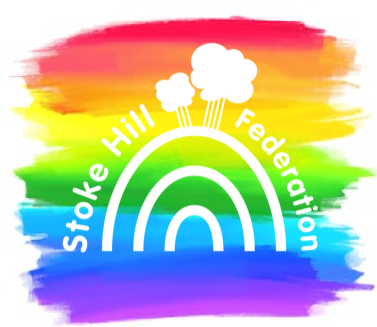 Update 15.1.21Federation NewsThe first piece of news this week is that I have decided to retire at the end of this school year, and Mrs Mackay at the Infant and Nursery School will be doing the same. As you will appreciate, it has not been an easy decision for either of us to make, but we both feel that it is time for some other lucky people to have the opportunity to move our amazing schools and the Federation forward.The governors are now looking at different options for the future leadership of the Federation, and will be asking for the views of stakeholders as part of a thorough and rigorous recruitment process. We will keep you all updated.In the meantime, we will continue to work with our brilliant staff team to make sure the rest of the school year is as good as it possibly can be for every one of our Stoke Hill children.LockdownWe are proud to play our part in supporting critical workers by looking after their children in school so that their parents can continue to go to work. If you are a critical worker we are happy to arrange for your child to attend school on a part-time basis. Your children can then be at home when you can be there with them, and at school when you need them to be – just let the admin team know the days you need. This will allow us to keep groups sizes in school as small as possible.Online learningNearly all of the children who are learning at home are engaging brilliantly with their work. Thank you so much for all your hard work in making sure this happens – I realise it must be incredibly difficult. Please remember to make sure that once your child has finished a task they need to click ‘turn in’ or ‘mark as done’.We have all loved seeing the children at their regular Google Meets. The Meets are a really helpful way of keeping everyone in touch with each other, and a very straightforward way of allowing your child to ask for any help with their work. They are at set times:Please encourage your child to join in if they possibly can.With best wishes ~ Roy SouterYear 3Year 4Year 5Year 68.40am12.55pm2.15pm8.50am11.45am1.20pm8.40am11.00am2.30pm8.50am11.20am12.45pm2.20pm